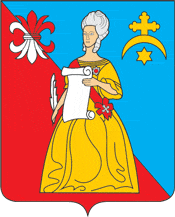 ГОРОДСКАЯ ДУМАгородского поселения «Город Кремёнки»Жуковского района Калужской областиРЕШЕНИЕ«Об итогах проведения публичных слушаний по проекту бюджета МО ГП «Город Кременки» на 2022 год и плановый период 2023 и 2024 годов»06  декабря 2021г.                                                                                                    № 60г.КремёнкиЗаслушав информацию комиссии по проведению публичных слушаний по проекту бюджета МО ГП «Город Кременки» на 2022 год и плановый период 2023 и 2024 годов, проведенных « 06 » декабря 2021 года, Городская Дума  ГП «Город Кременки»РЕШИЛА:Утвердить итоги публичных слушаний по проекту бюджета МО ГП «Город Кременки» на 2022 год и плановый период 2023 и 2024 годов.Опубликовать (обнародовать) итоги проведения публичных слушанийГлава МО «Город Кременки»                                                       Д.Н. Плеханов